Universidade Federal de Santa Catarina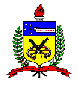 Centro de Filosofia e Ciências HumanasDepartamento de AntropologiaANT 7063	ANTROPOLOGIA SIMBOLICA 	2014.1Dia/Horário/Créditos: 	5/1420/4Local: 			CFH 313Professor:			Scott Head		headsc@gmail.comEstágio-Docente: 		Rafael Knabben	rknabben@gmail.comEmenta: 	O campo da antropologia simbólica preocupa com o papel do símbolo na vida humana, particularmente na sua expressão em rito, mito, e religião. A disciplina visa fornecer uma base para entender as preocupações principais da antropologia simbólica com  ênfase  na  linha  caracterizada  como  "antropologia  interpretativa”.  Além  de examinar as teorias mais representativas, explora alguns desdobramentos atuais que vão além de uma perspectiva normativa para dar conta da complexidade da vida social.Objetivos: A disciplina tem um duplo objetivo, teórico e empírico. Primeiramente, o teórico: Após uma introdução geral sobre algumas das variadas abordagens ao estudo de simbolos, signos, e/ou ações simbólicas, a disciplina volta—se para perspectivas mais especificamente antropológicas através de alguns autores clássicos (como V. Turner,  C. Geertz, M. Douglas, M. Sahlins, R. Wagner).  Em seguida, busca traçar conexões com abordagens mais contemporâneas de teorias simbólicas. O segundo objetivo  consiste na realização de reflexão a partir de um dado processo, prática, ou objeto simbólico, escolhido pelo estudante, que deve ser apresentado e relacionado com vários dos textos discutidos em aula.Avaliação: A avaliação se realizará por meio 1) a participação nas aulas e elaboração de questões por parte dos estudantes sobre as leituras de cada aula, entregues um dia anterior à aula em questão (40%); 2) a realização de um trabalho que relacione vários dos textos com um dado processo, prática, ou objeto simbólico; uma primeira reflexão será entregue no meio da disciplina (20%), e no final da disciplina um trabalho final (será apresentado oralmente e sua versão escrita entregue (40% total).PROGRAMA*[*Sujeito a modificações]20 marçoApresentação da disciplina/programa27 marçoVOLLI, Hugo. 2007. Manual de semiótica.  São Paulo: Edições Loyola. [cap. 1 e 2 - ênfase no cap. 2]SPERBER, Dan. O simbolismo em geral. São Paulo: Ed. Cultrix. [Cap. 1 -Simbolismo e Linguagem”] 3 abril[16hs — depois atividade de Recepção aos calouros]BATESON, Gregory. “Uma teoria da brincadeira e da fantasia.” In: Sociolinguística Interacional, p85-105.10 abril TURNER, Victor. “Dramas sociais e metáforas rituais.” Dramas, campos e metáforas. Niteroi: EdUFF, p. 19-54.CAVALCANTI, Maria Laura Viveiros de Castro. 2013. “Drama, ritual e performance em Victor Turner.” Antropologia & Sociologia 3 (6): 411—440.17 abril(TURNER, cont.)CAVALCANTI, Maria Laura Viveiros de Castro. 2012. “Luzes e sombras no dia social: o símbolo ritual em Victor Turner.” Horizontes Antropológicos 18 (37): 103—131.DAWSEY, John. 2013. “Tonantzin: Victor Turner, Walter Benjamin e a Antropologia da Experiência.” Sociologia & Antropologia 3(6): 379-410.24 abrilGOFFMAN, Erving. 2012. Quadros da experiência social. Petrópolis: Vozes, p.23-66. [Introdução, Cap. 1]1 maio FERIADO8 maio>>Entregar proposta de pesquisa (1 a 2 pgs.), descrevendo o ‘objeto’ a ser discutido e apontando para perspectiva(s) teórica(s) a ser(em) elaborada(s)<<GOFFMAN, Erving. 2012. Quadros da experiência social. Petrópolis: Vozes. [seleção, cont.]GADEA, Carlos. 2013. “O interacionismo simbólico e os estudos sobre cultura e poder. Revista Sociedade e Estado 28(2):241— 255.NUNES, Horta Jordão. 2013. “Interacionismo e movimentos sociais: enquadrando a intervenção.” Revista Sociedade e Estado 28(2): 257—277.15 maioGEERTZ, Clifford. 1989 [1973]. “Religião como sistema cultural” e/ou “Um jogo absorvente: notas sobre a briga de galos balinesa”. In: A Interpretação das Culturas. Rio de Janeiro: LTC.GEERTZ, Clifford. “Mistura de gêneros: sobre a reconfiguração do pensamento social”. In: Saber local. Opcionais:22 maioWAGNER, Roy. 2010. A invenção da cultura. São Paulo: Cosac Naify.29 maio>>Nesta data — ou antes — entregar 1o Trabalho escrito<<WAGNER, Roy. 2010. A invenção da cultura. São Paulo: Cosac Naify. (cont.)5 junhoSAHLINS, Marshall. 2003. Ilhas da história. Rio de Janeiro: Zahar ed. [Intro.; Cap. 1 “Suplemento a viagem de Cook, ou ‘le calcul sauvage’; cap. 5 — “Estrutura e História”; p7—21; 23—59; 172—194.]12 junho[>>Potencialmente declarado FERIADO nacional devido jogo de Brasil na copa....???<<]SAHLINS, Marshall. 2003. Cultura e razão prática. Rio de Janeiro: Jorge Zahar ed.[“La pensée bourgeoise: A sociedade como cultura”]19 junho FERIADO — Corpus Christi26 junho	DERRIDA, Jacques. 1976. “Estrutura, signo e jogo no discurso da ciências humanas.” In: Macesey , R. e E. Donato (orgs.), A controvérsia estruturalista. São Paulo: Ed. Hucitec, p. 260-284.MENEZES de SOUZA, Lynn Mário. 2004. “Hibridismo e tradução cultural em Bhabha.”  In: Benjamin Abdala Jr. (org.), Margens da Cultura: Mestiçagem, hibridismo  outras misturas. São Paulo: Boitempo, p113—133.3 julhoCARVALHO, José Jorge de. 2001. “O olhar etnográfico e  voz subalterna.” Horizontes Antropológicos 7 (15): 107-147.10 julho>>Entrega do trabalho final (para todos)<< / >>apresentações de trabalhos finais<<17 julho>>Recuperação<< / >>Apresentações de trabalhos finais<<Bibliografia adicional:ASAD, Talal. 2010. “A construção da religião como categoria antropológica.” Cadernos de Campo 19: 263-284.BAUMAN, R. E C. BRIGGS. 2008. “Poética e Performance como perspectivas críticas sobre a linguagem e a vida social.” Ilha 8(1). 185-229. BOURDIEU, Pierre. 1989. O poder simbólico. Rio de Janeiro: Bertrand Russel. [Cap. 1 — “Sobre o poder simbólico”, p.7—16.BRECHT, Bertolt. 1967. Teatro dialético: ensaios. Rio de Janeiro: Ed. Civilização Brasileira. [ensaios selecionados]CAIRO, Carlos del, e MARIN, Jefferson J. 2008. “Clifford Geertz y el ensamble de uno proyecto antropológico crítico.” Tabula Rasa 8: 15-41.DOUGLAS, Mary. Pureza e Perigo. Introdução, Cap.1: A impureza ritual, e Cap. 4: Magia e Milagre. P. 6-26, 47-57.FABIAN, Johannes. 1983. O tempo e o outro: como a antropologia estabelece seu objeto. Petrópolis: Editora Vozes. [cap. 4 — “O Outro e o olhar — o Tempo e a retórica da visão” p129—160GEERTZ, Clifford. “A descrição densa”; “Arte como sistema cultural”; “Sentido comum como sistema cultural.” In: A interpretação das culturas.GOFFMAN, Erving. A representação do eu na vida cotidiana.LANGDON, Jean. Performance e sua Diversidade como Paradigma Analítico. Ilha LANNA, Marcos. 2001. “De Sahlins a Claude Lévi-Strauss: no setor transpacífico do sistema mundial.” Horizontes antropológicos 7(16).LEIRIS, Michel. 2001 [1981]. Espelho da tauromaquia. São Paulo: Cosac & Naify.LÉVI-STRAUSS, Claude [1950] “O feiticeiro e sua magia”. In: Antropologia Estrutural. São Paulo, CosacNaifyLÉVI-STRAUSS, Claude [1950] “A eficácia simbolica”. In: Antropologia Estrutural. São Paulo, CosacNaify.MACDOUGALL, David. 2009.    ‘Significado e ser.’ Em: Andréa Barbosa, Edgar Teodoro da Cunha, Rose Satiko Hikiji  (orgs.). Imagem-conhecimento: Antropologia, cinema e outros diálogos: 61-70. Campinas, SP: Papirus.MONTEIRO, Paula. [resenha sobre critica de Talal Asad ao “símbolo” de Geertz]SAHLINS, Marshall. Cultura e razão prática. Rio de Janeiro: Jorge Zahar, 2003. Cap. 2: “Dois paradigmas da teoria antropológica” (p. 61-127).SILVA, Wagner Gonçalves da. 2007. “Neopentecostalismo e religiões afro-brasileiras: significado do ataques aos símbolos da herança religiosa africana no Brasil contemporâneo.” MANA 13(1): 207-236.TAUSSIG, Michael. 2011 [1980]. O diabo e o fetichismo da mercadoria na América do Sul. São Paulo: Ed. UNESP. [cap. 1 e 2; p. 24—35; 37—69].TURNER, Victor. O processo ritual. TURNER, Victor. Floresta de símbolos. VOLOCHINOV/BAKHTIN. 2010. Marxismo e a filosofia da linguagem. São Paulo: Editora Hucitec. [cap. 1 e 2]